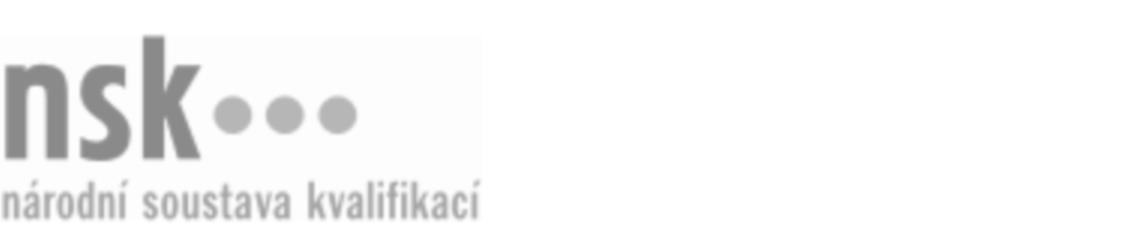 Další informaceDalší informaceDalší informaceDalší informaceDalší informaceDalší informaceKuchař/kuchařka pokrmů dietního stravování (kód: 65-036-M) Kuchař/kuchařka pokrmů dietního stravování (kód: 65-036-M) Kuchař/kuchařka pokrmů dietního stravování (kód: 65-036-M) Kuchař/kuchařka pokrmů dietního stravování (kód: 65-036-M) Kuchař/kuchařka pokrmů dietního stravování (kód: 65-036-M) Kuchař/kuchařka pokrmů dietního stravování (kód: 65-036-M) Autorizující orgán:Ministerstvo pro místní rozvojMinisterstvo pro místní rozvojMinisterstvo pro místní rozvojMinisterstvo pro místní rozvojMinisterstvo pro místní rozvojMinisterstvo pro místní rozvojMinisterstvo pro místní rozvojMinisterstvo pro místní rozvojMinisterstvo pro místní rozvojMinisterstvo pro místní rozvojSkupina oborů:Gastronomie, hotelnictví a turismus (kód: 65)Gastronomie, hotelnictví a turismus (kód: 65)Gastronomie, hotelnictví a turismus (kód: 65)Gastronomie, hotelnictví a turismus (kód: 65)Gastronomie, hotelnictví a turismus (kód: 65)Povolání:KuchařKuchařKuchařKuchařKuchařKuchařKuchařKuchařKuchařKuchařKvalifikační úroveň NSK - EQF:44444Platnost standarduPlatnost standarduPlatnost standarduPlatnost standarduPlatnost standarduPlatnost standarduStandard je platný od: 30.08.2023Standard je platný od: 30.08.2023Standard je platný od: 30.08.2023Standard je platný od: 30.08.2023Standard je platný od: 30.08.2023Standard je platný od: 30.08.2023Kuchař/kuchařka pokrmů dietního stravování,  28.03.2024 16:32:49Kuchař/kuchařka pokrmů dietního stravování,  28.03.2024 16:32:49Kuchař/kuchařka pokrmů dietního stravování,  28.03.2024 16:32:49Kuchař/kuchařka pokrmů dietního stravování,  28.03.2024 16:32:49Strana 1 z 2Další informaceDalší informaceDalší informaceDalší informaceDalší informaceDalší informaceDalší informaceDalší informaceDalší informaceDalší informaceDalší informaceDalší informaceKuchař/kuchařka pokrmů dietního stravování,  28.03.2024 16:32:49Kuchař/kuchařka pokrmů dietního stravování,  28.03.2024 16:32:49Kuchař/kuchařka pokrmů dietního stravování,  28.03.2024 16:32:49Kuchař/kuchařka pokrmů dietního stravování,  28.03.2024 16:32:49Strana 2 z 2